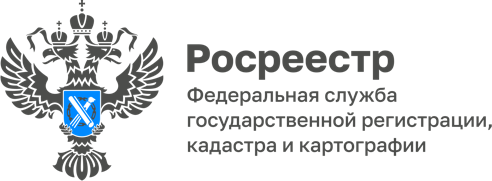 21.12.2022Пресс-служба УправленияРосреестра по Приморскому краю+7 (423) 245-49-23, доб. 1085
25press_rosreestr@mail.ru690091, Владивосток, ул. Посьетская, д. 48Одним незавершенным объектом в Большом Камне станет меньшеНа прошедшей неделе Управление Росреестра по Приморскому краю зарегистрировало государственные права на объект незавершенного строительства – многоквартирный дом в г. Большой Камень. Документы на регистрацию прав были поданы в Казани, а регистрационные действия совершены в Большекаменском межмуниципальном отделе Приморского Росреестра, причем в течение всего одного рабочего дня.«Дело в том, что теперь этот объект принадлежит группе компаний «СМУ-88» из Республики Татарстан и, насколько мы знаем, это будет ее первый объект в Приморье», - объясняет начальник отдела Любовь Трегубова.  – Очень хочется, чтобы работы по завершению строительства на объекте возобновились как можно скорее и чтобы люди получили долгожданные ключи от квартир. Надеемся, что именно так все и будет, а минимальный срок регистрационных действий – наш вклад в этот процесс».По данным Единой федеральной системы жилищного строительства «Дом.РФ», группа компаний «СМУ-88» входит в ТОП-3 застройщиков Татарстана и всегда сдает свои ЖК вовремя или раньше срока. Застройщик неоднократно становился победителем различных профессиональных конкурсов в номинациях «Лучший жилой комплекс бизнес-класса», «Лучший жилой комплекс в Республике Татарстан», «Комплексный подход к благоустройству прилегающей территории» и др. За 6 лет работы было сдано более 4000 квартир.10-этажный дом, который вырастет в Большом Камне, будет насчитывать 72 квартиры, общей площадью более 2 700 кв.м. Ожидается, что строительство дома закончится уже в феврале будущего года, и покупателям квартир в нем будут доступны программы льготной ипотеки.О РосреестреФедеральная служба государственной регистрации, кадастра и картографии (Росреестр) является федеральным органом исполнительной власти, осуществляющим функции по государственной регистрации прав на недвижимое имущество и сделок с ним, по оказанию государственных услуг в сфере ведения государственного кадастра недвижимости, проведению государственного кадастрового учета недвижимого имущества, землеустройства, государственного мониторинга земель, навигационного обеспечения транспортного комплекса, а также функции по государственной кадастровой оценке, федеральному государственному надзору в области геодезии и картографии, государственному земельному надзору, надзору за деятельностью саморегулируемых организаций оценщиков, контролю деятельности саморегулируемых организаций арбитражных управляющих. Подведомственными учреждениями Росреестра являются ФГБУ «ФКП Росреестра» и ФГБУ «Центр геодезии, картографии и ИПД». В ведении Росреестра находится АО «Ростехинвентаризация – Федеральное БТИ.